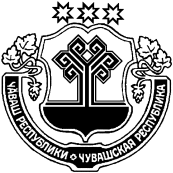 О премировании главы Таушкасинского сельского поселения Цивильского района Чувашской РеспубликиВ соответствии с Трудовым Кодексом Российской Федерации, Федеральным законом от 06.10.2003 №131-ФЗ «Об общих принципах местного самоуправления в Российской Федерации», Федеральным законом от 02.03.2007 №25-ФЗ «О муниципальной службе в Российской Федерации», Законом Чувашской Республики от 05.10.2007 №62 «О муниципальной службе в Чувашской Республике», Уставом Таушкасинского сельского поселения Цивильского района Чувашской Республики и Положением о денежном содержании и материальном стимулировании лиц, заменяющих муниципальные должности и должности муниципальной службы в органах местного самоуправления Таушкасинского сельского поселения Цивильского района и заявления главы администрации Таушкасинского сельского поселения Соловьева А.Г. Собрание депутатов Таушкасинского сельского поселения   РЕШИЛО:По итогам второго квартала 2022 года выплатить премию главе Таушкасинского сельского поселения Цивильского района Чувашской Республики Соловьеву А.Г. в размере 50% от должностного оклада.2. Настоящее решение вступает в силу после его официального опубликования (обнародования).ЧĂВАШ РЕСПУБЛИКИÇĚРПÿ РАЙОНĚ ЧУВАШСКАЯ РЕСПУБЛИКА ЦИВИЛЬСКИЙ РАЙОН ТАВĂШКАССИ  ЯЛ ПОСЕЛЕНИЙĚН ДЕПУТАТСЕН ПУХĂВĚ ЙЫШĂНУ № 23/2                  2022 ç. çурла 03-мěшěТавăшкасси  ялěСОБРАНИЕ ДЕПУТАТОВ ТАУШКАСИНСКОГО  СЕЛЬСКОГО ПОСЕЛЕНИЯ РЕШЕНИЕ № 23/203 августа 2022 г. деревня ТаушкасыПредседатель Собраниядепутатов Таушкасинскогосельского поселения____________ ПодписьНиколаева Н.В. 